Block Notes n. 15, giugno 2021Dipartimento Welfare e nuovi diritti della Cgil Lombardia A cura di M. Vangi, L. Finazzi, A. Decol, M. Vespa In questo numeroDalle Agenzie di stampa nazionali: L’impatto della vaccinazione anti Covid in Italia. Lo studio IssLa prevenzione è ancora il fanalino di coda del SsnIl peso della pandemia sulla gestione delle malattie croniche come il diabeteDl Sostegni. Sì finale della Camera con voto di fiducia. Ecco tutte le misure sanitarieVaccinazione anti Covid 19. L’indagine Agenas e MeS sui siti web/portali regionaliRsa. Al via piano del Governo per mappatura strutture per gli anzianiCovid. Psicologi: insufficiente la risposta del governo al disagio dei cittadiniDalla Federazione mondiale un pool di esperti di sanità pubblica Covid. Gimbe: contagi in picchiata e calo importante di ricoveri e decessiI medici, il Pnrr e la partecipazione (per ora mancata) alle scelteWorld Health Statistics 2021. Oms: il Covid è diventato una delle principali cause di morteGlobal Health Summit. Le conclusioni e la Dichiarazione di Roma Gli scienziati al Global Health Summit Recovery Plan. Ecco come si spenderanno gli 8,6 mld per ospedali e nuove teconologie Covid. Altems: Veneto, Lazio e Toscana le Regioni “resilienti” a pandemia”Lombardia. Lo studio della Fondazione Sanità FuturaVaccini Covid. Figliuolo striglia le Regioni: basta azioni non coordinateLa missione 5 del Pnrr e i DistrettiLombardia. La vera sfida è la coesione pubblico privato nel rispetto della CostituzioneA proposito della presunta eccellenza della sanità lombardaDl Covid. Via libera definitivo. Lo ‘scudo penale’ per gli operatori sanitari è leggeCovid. Inmp: oltre 700mila gli stranieri immigrati che hanno diritto alla vaccinazioneMedici convenzionati. Cgil Medici: Mmg e ambulatoriali passino alla dipendenza del SsnCovid. Online il primo bollettino dell’Iss sulle varianti in ItaliaIl Distretto, oltre la Casa della comunitàAstraZeneca e J&J. In 10 Faq tutte le risposte ai dubbi su questi vacciniCovid. Commissione di inchiesta LombardiaAssistenza territoriale. Il problema non è la “dipendenza” dei mediciLombardia. Riforma sanitaria, slitta ancora la presentazione in Commissione Covid. Gimbe: ricoveri giù del 71% e le terapie intensive del 65%. È l’effetto dei vacciniLa disparità dei contratti nella sanità privata accreditataCovid. Corte dei Conti. “Ssn ha retto l’impatto della pandemia Dipendenze tra i giovani: aumenta uso alcol tra le ragazze. In calo il fumo Pnrr sanità: ecco come andrebbero gestite le risorse. Le 10 proposte di sei Università italianeGriglia Lea 2019. In Toscana, Veneto ed Emilia Romagna cure al topCovid. Per la pandemia reclutate oltre 83 mila unità di personaleGiornata mondiale senza tabacco. Iss: durante la pandemia 1,2 milioni di fumatori in piùDalle Agenzie di stampa nazionaliDa ‘‘Quotidiano Sanità’’ Dalla Newsletter del 17 maggio 2021L’impatto della vaccinazione anti Covid in Italia: crollo dell’80% delle infezioni, del 90% dei ricoveri e del 95% dei decessi. Lo studio IssIl report presenta i dati a partire dal 27 dicembre 2020 al 3 maggio 2021, relativi a 13,7 milioni di persone vaccinate. Dai dati emerge che il 95% delle persone vaccinate con vaccino Comirnaty (Pfizer) o Moderna ha completato il ciclo vaccinale, ricevendo due dosi nei tempi indicati dal calendario vaccinale mentre per il vaccino AstraZeneca nessuna delle persone incluse nello studio aveva ricevuto il ciclo completo. Leggi l’articolo. Link al report.La prevenzione è ancora il fanalino di coda del SsnScarsi investimenti e tagli al personale dedicato e l’epidemia di COVID 19 ha peggiorato le cose. Si è avvertita in gran parte del Paese la carenza di coordinamento regionale per le attività di sanità pubblica e di tutela della salute collettiva, specie nella prima fase dell’epidemia, che ha determinato gravi criticità nel sistema. Leggi tutto. Il peso della pandemia sulla gestione delle malattie croniche come il diabeteGentile Direttore, la pandemia ha travolto i pazienti con malattie croniche come il diabete: infatti, circa la metà dei paesi ha riportato interruzioni gravi/complete o parziali dei servizi di gestione dell'ipertensione (53%) o del diabete e delle sue principali complicanze (49%). Colpiti non solo i paesi a basso reddito, risulta evidente un’interruzione dei servizi anche in Europa, con oltre il 30% delle attività ordinarie essenziali sospese o ridotte, con picchi superiori al 50%, specialmente durante la prima ondata COVID-19. Leggi tutto.Dalla Newsletter del 18 maggio 2021Dl Sostegni. Sì finale della Camera con voto di fiducia. Dai farmacisti vaccinatori ai fondi per vaccini e farmaci contro il Covid. Ecco tutte le misure sanitarieStanziati 2,8 mld per acquisto di vaccini e farmaci contro il Covid quali il Remdesivir e gli anticorpi monoclonali. Si interviene sul personale con l'obiettivo di coinvolgere non solo medici di famiglia, pediatri e specializzandi ma anche medici ambulatoriali, odontoiatri, nonché medici di continuità assistenziale, dell’emergenza sanitaria territoriale e della medicina dei servizi con l'obiettivo di somministrare 56 milioni di dosi. Eliminata la clausola di incompatibilità per gli infermieri del Ssn. Via libera alle vaccinazioni in farmacia senza la presenza del medico. Leggi l’articolo. Link al testo. Vaccinazione anti Covid 19. Comunicazione ai cittadini in ordine sparso. L’indagine Agenas e MeS sui siti web/portali regionaliSolo il 57% dei siti on line delle Ragioni ha uno spazio dedicato ad informare il cittadino su vaccini e vaccinazioni anti Covid. E sempre solo il 57% indica i punti di somministrazione del vaccino e gli indirizzi. Il 19% degli over80 è stato contattato dal Ssn per la vaccinazione, ma il 72% si è dovuto affidare alla prenotazione on line. I risultati dell'indagine Agenas, Scuola Superiore Sant’Anna di Pisa e Cnr presentati oggi. Leggi l’articolo. Link al report. Dalla Newsletter del 19 maggio 2021 Rsa. Al via piano del Governo per mappatura strutture per gli anzianiSottoscritto oggi un Protocollo tra Ministero della Salute, Carabinieri e Commissione anziani per una ricognizione delle strutture, la realizzazione di una anagrafe delle residenze socio-assistenziali, recante il numero delle strutture operative, la rispettiva capacità recettiva, le modalità organizzative ed ogni altro aspetto d’interesse. Leggi tutto. Covid. Psicologi: “Insufficiente la risposta del governo al disagio dei cittadini”"Chiediamo: il rafforzamento della presenza degli psicologi nella scuola come primo presidio di prevenzione, e promozione e tutela della salute psicologica; un’adeguata presenza degli Psicologi nei servizi sanitari e sociali di prossimità e di comunità, oltre al potenziamento dei servizi specialistici multidisciplinari per le situazioni più rilevanti. Senza gli psicologi non c’è prevenzione, sostegno e cura psicologica”. Così il presidente Cnop David Lazzari. Leggi tutto. Dalla Newsletter del 20 maggio 2021Dalla Federazione mondiale un pool di esperti di sanità pubblica per fornire ai governi evidenze scientifiche contro Covid ed emergenze sanitarie. Il Presidente della World Federations of Public Health Associations illustra gli scopi della "Leadership Coalition" lanciata a livello mondiale per raccogliere e trasmettere a tutti i paesi del mondo le migliori prassi ed evidenze per contrastare la pandemia da Covid-19 e intervenire contro le maggiori emergenze di salute pubblica. Leggi l’articolo. Covid. Gimbe: “Contagi in picchiata e calo importante di ricoveri e decessi. Ma la promessa ‘invasione’ di vaccini non s’è vista”Nella settimana 12-18 maggio forte riduzione di nuovi casi (-30,9%) e decessi (-21,3%) oltre a un’ulteriore allentamento della pressione sugli ospedali. Gli effetti della campagna vaccinale, che subentrano gradualmente a quelli delle restrizioni, stanno assorbendo l’impatto delle riaperture graduali sulla curva epidemiologica. Ma sembra sfumare anche la ventilata “invasione” di vaccini: per giugno sono attese circa 25 milioni di dosi, ovvero circa 13 milioni di dosi in meno rispetto ai 62 previsti dal Piano vaccinale. Leggi tutto. Link alle tabelle. I medici, il Pnrr e la partecipazione (per ora mancata) alle scelteSe si ragionasse con la logica del capitale professionale i medici, ma non solo, potrebbero chiedere al governo ben altro che un tavolo sul personale ma soprattutto potrebbero chiedere al governo ciò che più sta a cuore alla Fnomceo vale a dire una forma di governo partecipato della sanità. Leggi l’articolo. Dalla Newsletter del 21 maggio 2021World Health Statistics 2021. Oms: “Il Covid è diventato una delle principali cause di morte e i decessi reali sono almeno il doppio se non il triplo di quelli accertati”Presentato oggi a Ginevra il rapporto annuale dell’Oms con i principali dati sulla salute della popolazione mondiale. Quest’anno il report è ovviamente segnato dalla pandemia che ha toccato, seppur in misura diversa, tutto il pianeta. Europa e America le regioni più colpite dove si sono verificati rispettivamente il 34% e il 48% dei decessi a livello globale. Leggi tutto. Link al report. Global Health Summit. Le conclusioni e la Dichiarazione di Roma. Per i vaccini varie ipotesi in campo, dalla licenza obbligatoria alla cessione volontaria. Si è concluso con una conferenza stampa congiunta del presidente del Consiglio italiano e della presidente della Commissione UE il summit mondiale dedicato alla salute che ha approvato un ampio testo con 16 proposte comuni per affrontare la pandemia di oggi e quelle di domani, garantendo maggiore cooperazione internazionale rispetto a quanto accaduto soprattutto nelle prime fasi della pandemia Covid, quando i Paesi si sono sempre più chiusi in se stessi. Leggi tutto. Gli scienziati al Global Health Summit: “La pandemia non si fermerà senza un accesso universale alle risorse”Elaborato un decalogo sulla base delle evidenze disponibili con le azioni necessarie non solo a mettere fine alla pandemia, ma anche ad assicurare una migliore preparazione in vista delle future minacce pandemiche. Brusaferro (Iss): “Per ridurre il rischio di future pandemie dobbiamo anche affrontare il legame tra crisi sanitarie, povertà, disuguaglianze strutturali e degrado ambientale”. Leggi tutto. Link al report. Recovery Plan. Ecco come si spenderanno gli 8,6 mld per gli ospedali e le nuove teconologie. Ma, a differenza del territorio, manca una visione riformatrice per i nosocomi del futuroDopo aver affrontato le misure del PNRR previste per l’assistenza territoriale ecco cosa prevede il Piano per l’ospedale e le nuove tecnologie. Previsti anche il potenziamento del Fascicolo sanitario elettronico e nuove borse di studio per Mmg e specializzazioni. Ma manca un riferimento alle riforme che sembrano necessarie per migliorare la governance e gestire al meglio la montagna di soldi che arriverà nei prossimi anni. E dietro l'angolo c'è il rischio che il tutto si riduca al solo, pur necessario, ammodernamento tecnologico. Leggi l’articolo. Covid. Altems: “Veneto, Lazio e Toscana le Regioni che si sono mostrate “resilienti” a pandemia”Piemonte, Sardegna, Valle D’Aosta e Molise, invece, sono le Regioni inerti, nelle quali il ritardo nell’attivazione dei ricoveri chirurgici ha comportato un alto numero di ricoveri persi.  Nelle regioni Lombardia, Liguria, Abruzzo ed Emilia-Romagna la tempestiva riattivazione dei ricoveri chirurgici non ha consentito comunque di ridurre nella media il numero di ricoveri chirurgici persi e per tale ragione sono state definite fragili. Leggi l’articolo. Link al report. Lombardia “prima” in classifica nelle performance sanitarie in 34 casi su 42. Lo dice lo studio della Fondazione Sanità FuturaElaborando i dati del Piano Nazionale Esiti, la Fondazione ha misurato l'efficacia delle prestazioni tra il 2016 e il 2018, registrando una “eccellenza” a cui contribuisce sia la componente pubblica che quella privata. Un esempio: per l’infarto la media ponderata della mortalità a 30 giorni nella sanità pubblica lombarda è al 7,67 contro il dato nazionale dell’8,32; nella sanità privata lombarda è al 6,36 contro il 6,71 della sanità privata nazionale. Leggi l’articolo. Dalla Newsletter del 24 maggio 2021Vaccini Covid. Figliuolo striglia le Regioni: “Basta azioni non coordinate”. E poi lancia le nuove linee guida: “Abbandonare gradualmente modello Hub e puntare sui medici e farmacisti”Il generale commissario prima scrive al presidente delle Regioni Fedriga bacchettando gli Enti locali in merito ad “annunci di azioni non coordinate preventivamente con la struttura commissariale”. E poi inoltra alle stesse un documento con le indicazioni per il futuro in cui “si dovrà valutare la possibilità di ricondurre l'attività vaccinale quanto più possibile nell'alveo di tutte le strutture ordinarie del Ssn”. Leggi l’articolo. Link alla lettera. Link alle linee-guida. La missione 5 del Pnrr e i DistrettiL’impressione che prevale, è quella della contro riforma cioè che i Distretti nel PNRR sono di fatto ridotti alle “case di comunità”. Gran parte dell’art 3-quater della 229 finisce di fatto nelle case di comunità la cui gestione resta a mio parere ancora un mistero. L’idea di “casa” varrebbe come la riduzione dell’idea di distretto a “struttura” poliambulatoriale (un revival della cara vecchia Inam). Leggi tutto. Lombardia. La vera sfida è la coesione pubblico privato nel rispetto della CostituzioneGentile Direttore, dall’analisi del combinato disposto degli art. 32, 42, 97 e 117 della Costituzione possiamo dire che non ci sia un vincolo volto a stabilire un modello di sanità completamento pubblico, ma non possiamo nemmeno ritenere, come previsto dalla vigente legislazione lombarda, che pubblico e privato concorrano nel “quasi mercato” della salute. Analogamente che per il sistema pensionistico, da tempo si è affiancato al sistema pubblico un’assistenza privata sanitaria che è frutto degli accordi tra sindacati dei lavoratori e associazioni imprenditoriali. Una parte sempre più consistente di popolazione, ed in particolare coloro che lavorano, possono quindi contare su di un duplice sistema di accesso alle cure. Leggi la lettera. A proposito della presunta eccellenza della sanità lombardaGentile Direttore, alcuni giorni fa la Fondazione Sanità Futura analizzando i dati del Programma Nazionale Esiti del periodo 2017-2019 è arrivata in queste pagine alla conclusione che “il sistema lombardo nella sua interazione tra pubblico e privato ha creato negli anni una costante tensione verso la qualità” e che quindi  “la sanità lombarda con le sue eccellenze è, come sempre, pronta a fare la sua parte e ad accogliere pazienti da tutta Italia”. I dati cui la Fondazione si riferisce riguardano gli esiti dei trattamenti ospedalieri nei quali  il sistema pubblico-privato lombardo registra gli esiti migliori in 34 indicatori sui 42 analizzati, risultato cui contribuiscono tanto la sanità pubblica, superiore in 26 indicatori su 42, quanto la sanità privata superiore in 32 indicatori su 42. Leggi la lettera. Dalla Newsletter del 25 maggio 2021Dl Covid. Via libera definitivo alla Camera. Lo ‘scudo penale’ per gli operatori sanitari è leggeL'approvazione è arrivata con 311 voti favorevoli e 47 contrari. L'articolo 3-bis del provvedimento prevede che fatti di cui agli articoli 589 e 590 del codice penale, commessi nell’esercizio di una professione sanitaria e che trovano causa nella situazione di emergenza, saranno punibili solo nei casi di colpa grave. Ai fini della valutazione del grado della colpa, il giudice dovrà tenere conto anche della limitatezza delle conoscenze scientifiche sulle patologie da Sars-Cov-2 e sulle terapie appropriate, nonché della scarsità delle risorse umane e materiali disponibili. Leggi l’articolo. Link al testo.Covid. Inmp: “In Italia sono oltre 700mila gli stranieri immigrati da Paesi extra UE che hanno diritto alla vaccinazione ma sono ‘invisibili’ alle piattaforme regionali per la prenotazione”Il direttore sanitario dell'Istituto nazionale per la salute, le migrazioni e la povertà spiega che il problema è legato ai sistemi informatici di prenotazione, che richiedono documenti non in possesso di queste persone, non prevedendo invece una voce per il tesserino Stp (Stranieri temporaneamente presenti) o per l'Eni (Europeo non inscritto). Problemi anche per i senza fissa dimora. "È presente, quindi, un elemento di iniquità nell’accesso al servizio vaccinale che non riguarda, per fortuna, gli stranieri regolarmente presenti i quali sono spesso in possesso della tessera sanitaria". Leggi l’articolo. Medici convenzionati. Cgil Medici: “Mmg e ambulatoriali passino alla dipendenza del Ssn. A partire da chi lavorerà nelle Case di Comunità”“Oggi è finalmente chiaro che per garantire servizi socio sanitari territoriali integrati ed efficienti ai cittadini è necessario che i medici convenzionati della medicina generale e della specialistica ambulatoriale passino ad un rapporto di lavoro di dipendenza con il Ssn, soprattutto per quelli che lavoreranno nelle case di comunità previste dal Pnrr”, dice il segretario nazionale della Fp Cgil Medici e Dirigenti Ssn, Andrea Filippi. Leggi l’articolo. Covid. Online il primo bollettino dell’Iss sulle varianti in Italia. Sarà aggiornato ogni 15 giorniServirà a monitorare la diffusione e l'insorgenza di nuove varianti. Attualmente la variante inglese è la più diffusa seguita dalla brasiliana con una diffusione molto più bassa, anche se in alcune regioni supera il 10%. Inferiore all'1%  la prevalenza delle varianti sudafricana e nigeriana, pur con livelli di diffusione più elevati in alcune Regioni. Ad eccezione poi della variante indiana, la maggior parte dei casi riportati di varianti sono state contratte sul territorio italiano. Leggi tutto. Link allo studio.Il Distretto, oltre la Casa della comunitàGentile Direttore, l’amico Ivan Cavicchi, da par suo, ci onora su Quotidiano Sanità della sua attenzione replicando con lucidità a due nostre letture delle riforme della Missione 5 del Pnrr (disabilità e non-autosufficienza). Sinteticamente, vorremmo commentare il suo dissenso dal nostro giudizio che i nuovi scenari del Piano sono “incoraggianti” e l’enfasi sull’assenza dei Distretti nel Pnrr, a suo parere da “ripensare”. Leggi la lettera. Dalla Newsletter del 26 maggio 2021Vaccini AstraZeneca e J&J. Le conclusioni degli esperti nominati da Aifa: “Sì alla seconda dose per tutti. È la scelta migliore”. In 10 Faq tutte le risposte ai dubbi su questi vacciniL'Agenzia del farmaco ha reso note oggi le conclusioni del gruppo di esperti in patologie della coagulazione nominato dopo le segnalazione degli eventi avversi di tipo trombotico registrati in rarissimi casi a seguito della somministrazione dei due vaccini a vettore virale. Ecco tutte le risposte sulla sicurezza, i rischi, la frequenza di questi eventi, il perché si verificano, la possibile prevenzione e le terapie da adottare nel caso si manifestassero e il perché della scelta di raccomandarli per gli over 60 pur non limitandone l'uso a tutte le età. Leggi tutto. Link al documento. Covid. Commissione di inchiesta Lombardia, opposizioni chiedono estensione a seconda e terza ondataPer i consiglieri di Opposizione “è fondamentale capire come il sistema sanitario regionale e la sua guida politica abbiano reagito non solo alla fase acuta e improvvisa della primavera 2020, ma anche alle fasi successive, a cui la regione non si è fatta trovare adeguatamente preparata, nonostante l’esperienza maturata”. Da qui la richiesta di un’analisi più approfondita e, di conseguenza, di una proroga dei tempi per conclusione delle attività. Leggi tutto. Assistenza territoriale. Il problema non è la “dipendenza” dei mediciPenso si debba uscire il prima possibile dalla querelle “convenzione-dipendenza” che rischia di rivelarsi, oltre che dispendiosa in termini di energie e tempo dedicati, anche fuorviante rispetto alla vera questione che è quella del “cosa e come” vogliamo offrire ai cittadini al fuori dell’ospedale in termini di assistenza sanitaria h24. Leggi l’articolo. Dalla Newsletter del 27 maggio 2021Lombardia. Riforma sanitaria, slitta ancora la presentazione in Commissione. Moratti: “Nessun dissidio, andremo veloci”La seduta di commissione per la presentazione della proposta di Giunta, prevista per il 27 maggio, non si terrà. L’assessore assicura che non c’è alcun dissidio tra la Maggioranza e che “andremo avanti rapidamente”. Ma il Pd è critico: “Dopo mesi di ritardo non sono ancora in grado di presentare la loro proposta in commissione”. Girelli: “Maggioranza in difficoltà perché la necessità di riforma parte da più lontano della legge 23/2015”. Leggi l’articolo. Covid. Gimbe: “Ricoveri giù del 71% e le terapie intensive del 65%. È l’effetto dei vaccini”Il monitoraggio nella settimana 19-25 maggio rileva la riduzione di nuovi casi (-29,5%) e decessi (-17,4%) che si accompagna a un crollo di ricoveri e terapie intensive. Scende ulteriormente l’incidenza in tutte le regioni: -25% in due settimane. Sul fronte vaccini 3,7 milioni di over 60 ad elevato rischio di ospedalizzazione sono ancora senza copertura. Irrealistica la consegna delle 42,6 milioni di dosi previste entro fine giugno. Leggi tutto. Link alle tabelle. La disparità dei contratti nella sanità privata accreditataSiamo in una situazione ai limiti della legittimità, che si concretizza in disparità giuridiche, non solo retributive ma anche relative a status, orario di lavoro, tutela della maternità solo per accennare a qualche esempio. Situazione difficilmente sostenibile per chi, come le organizzazioni sanitarie private, si pongono all’interno del Servizio Sanitario Nazionale con requisiti di accreditamento per così dire “personalizzati”. Leggi l’articolo. Dalla Newsletter del 28 maggio 2021Covid. Corte dei Conti. “Ssn ha retto l’impatto della pandemia. Ma per il futuro non ridurre attenzione e risorse sul comparto”La spesa sanitaria nel 2020 ha raggiunto i 123,5 miliardi, con un incremento del 6,7 % rispetto al 2019. “Gli approfondimenti delle singole voci di costi e di ricavi mettono in rilievo le differenti modalità con cui le regioni hanno risposto alla crisi. Le analisi segnalano anche l’eredità negativa in termini di mancate prestazioni sia a livello ospedaliero che ambulatoriale; un fenomeno che riguarda tutte le regioni e su cui poco hanno potuto fare, per ora, gli interventi finanziari introdotti. Occorrerà mantenere elevata l’attenzione sul tema delle risorse da destinare al settore”. Leggi l’articolo. Link al rapporto. Dipendenze tra i giovani: aumenta uso alcol tra le ragazze. In calo il fumo. Invariati incidenti stradali. L’audizione di Blangiardo (Istat)In controtendenza rispetto alla sigarette classiche, cresce l'utilizzo della sigaretta elettronica, soprattutto tra i maschi. Il fenomeno dell’ospedalizzazione droga-correlata, dopo un periodo di riduzione, ha fatto registrare una crescita che si è però attenuata negli ultimi tre anni. Nel corso degli anni la mortalità droga-correlata nei giovani si è ridotta notevolmente (-65,5% rispetto al 2004) tuttavia si inizia ad osservare una ripresa. Questi alcuni dei dati elencati dal presidente Istat audito in Commissione per l'infanzia e adolescenza. Leggi tutto. Link all’audizione.Pnrr sanità: “Ecco come andrebbero gestite le risorse”. Le 10 proposte di sei Università italianeObiettivo dichiarato: “Mettere in pratica con successo la Missione Salute del PNRR e sostenere il SSN, duramente colpito dalla pandemia che ne ha messo in evidenza criticità e spazi di miglioramento”. Per farlo 16 ricercatori e docenti di sei atenei italiani hanno elaborato un documento congiunto messo a disposizione del Governo che individua tre fattori abilitanti al successo del piano europeo e dieci proposte operative per portarlo a compimento. Leggi tutto. Link al documento. Dalla Newsletter del 31 maggio 2021Griglia Lea 2019. In Toscana, Veneto ed Emilia Romagna cure al top. Disastro Molise e CalabriaEcco gli ultimi dati sul monitoraggio dei Livelli Essenziali di Assistenza. Rispetto al 2018 peggiorano i loro dati il Molise e la Calabria che scendono sotto il dato della sufficienza di 160. Male anche il Piemonte che perde 30 punti. In calo anche la Basilicata. Bene il Lazio che supera i 200 punti. Leggi tutto. Covid. Per la pandemia reclutate oltre 83 mila unità di personale. Ma solo per il 20% è scattata assunzione a tempo indeterminatoIn totale attivati contratti per 21.414 medici, 31.990 infermieri e 29.776 tra operatori sociosanitari ed altre professionalità necessarie per fronteggiare l’emergenza sanitaria (tecnici di radiologia, tecnici di laboratorio, assistenti sanitari, biologi, etc.). Ma in totale solo per 17.151 operatori è scattata l’assunzione a tempo indeterminato. Leggi tutto. Giornata mondiale senza tabacco. Iss: “Durante la pandemia 1,2 milioni di fumatori in più, contributo negativo delle e-cig e dei prodotti a tabacco riscaldato”L'Istituto presenta i nuovi dati di uno studio condotto con l’Istituto Farmacologico Mario Negri. Rispetto all’iniziazione lo studio rileva che a novembre 2020 il 4,7% dei mai fumatori di sigarette tradizionali, ad aprile (durante il lockdown duro) è diventato fumatore.  Infatti, mentre il 2,1% di chi non ha mai usato le e-cig è diventato fumatore di sigarette tradizionali, ben dieci volte di più il 19,6% di chi è un utilizzatore di e-cig è diventato anche fumatore. Leggi tutto. Questo numero di Block Notes è pubblicato sul nostro sito al seguente LinkTutti i numeri arretrati di Block Notes sono disponibili sul sito della CGIL Lombardia al seguente Link.CI TROVI ANCHE SU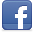 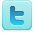 